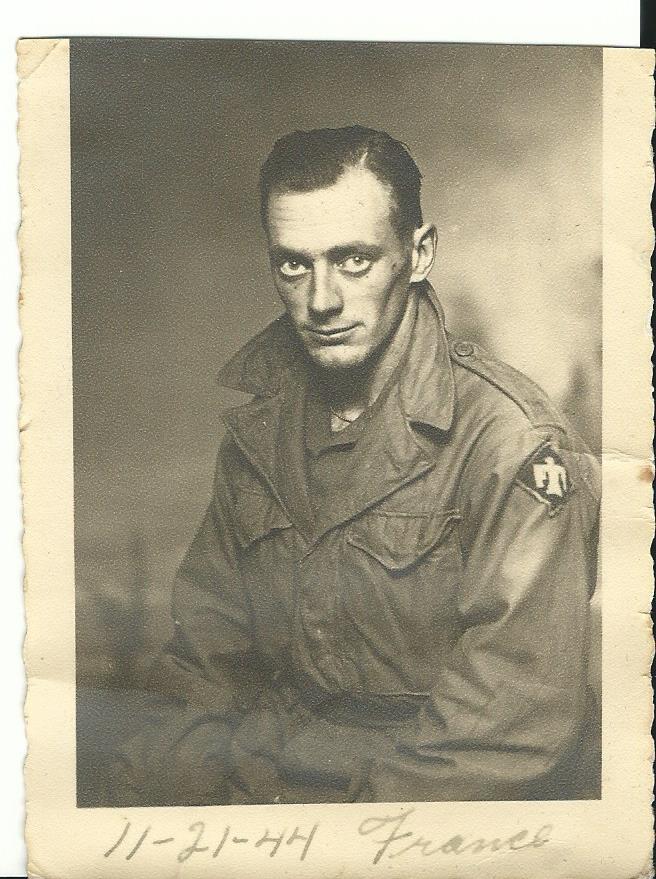 Photos from Glen Haskell Scrapbook IIHoward James, Munchen, Germany  May 1945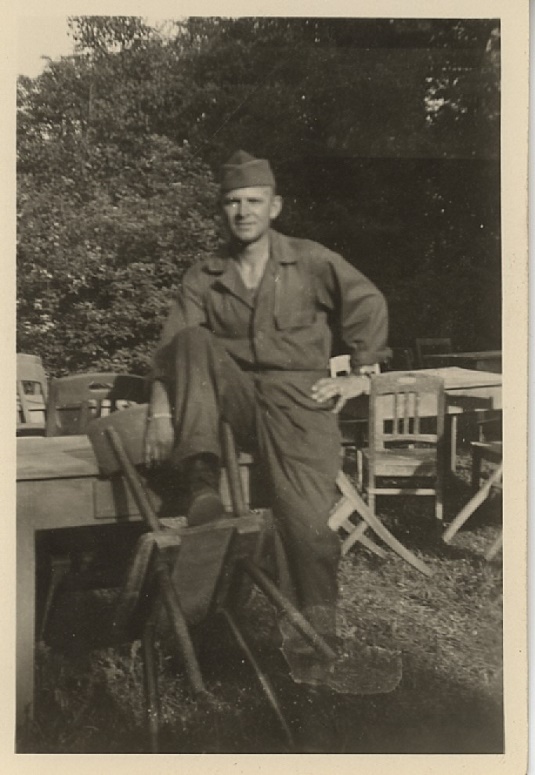 Glen Haskell, Munich, Germany,  May 1945  The house in the background is one we were living in for a while. One of the few our bombers left standing.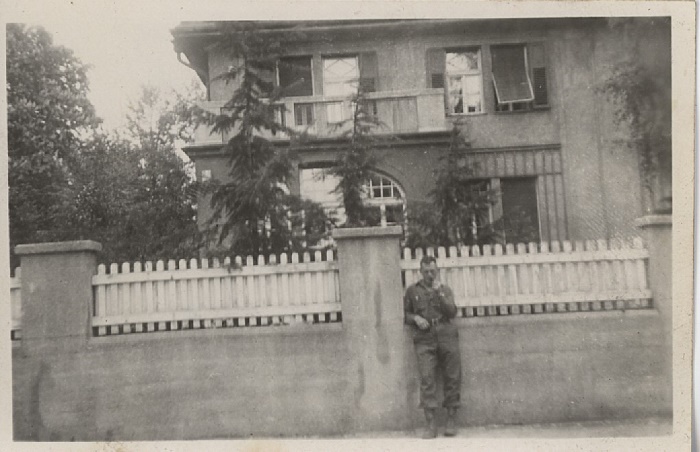 McKenize and Capuizze and my pipe (Glen Haskell) on the German border in January, 1945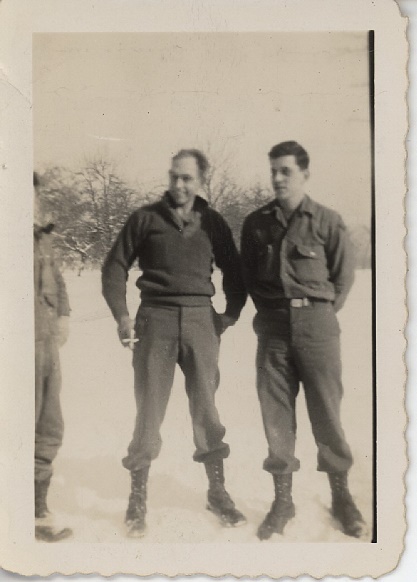 Birds eye view of our mess hall at Munchen, Germany, May, 1945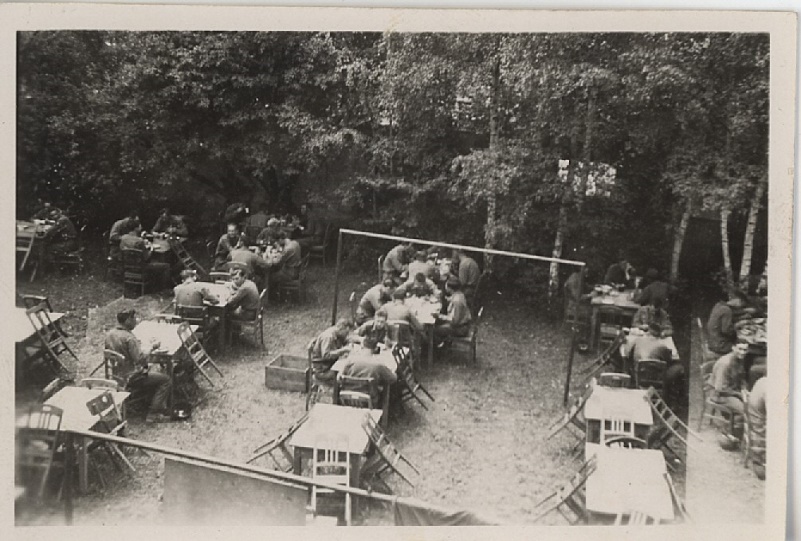 